 Проект 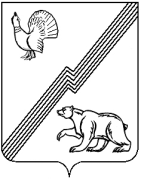 АДМИНИСТРАЦИЯ ГОРОДА ЮГОРСКАХанты-Мансийского автономного округа – ЮгрыПОСТАНОВЛЕНИЕот __________2011 года                                                                                 №___________
О внесении изменений в постановлениеадминистрации города Югорска от 16.08.2011 № 1757В соответствии с Законом Российской Федерации от 10.07.1992 № 3266-1 «Об образовании», постановлением Правительства Российской Федерации от 12.09.2008 № 666 «Об утверждении Типового положения о дошкольном образовательном учреждении», постановлением Правительства Российской Федерации от 07.03.1995 № 233 «Об утверждении Типового положения об образовательном учреждении дополнительного образования детей» внести в постановление администрации города Югорска от 16.08.2011 № 1757 «Об утверждении стандартов качества предоставления муниципальных услуг в сфере образования» следующие изменения:Пункт 3 приложения 1 к постановлению изложить в следующей редакции:«3. Потребителями муниципальной услуги являются физические лица в возрасте от 2 месяцев до 7 лет»2. Пункт 3 приложения 2 к постановлению изложить в следующей редакции:«3. Потребителями муниципальной услуги «Дошкольное, общее и дополнительное образование в общеобразовательных учреждениях» являются:в части дошкольного образования:- дети в возрасте от 2 месяцев до 7 лет, проживающие на территории города Югорска;в части общего образования:-физические лица в возрасте, определенном законодательством Российской Федерации;в части дополнительного образования детей:- физические лица в возрасте от 6 до 18 лет.2. Опубликовать постановление в газете «Югорский вестник» и разместить на официальном сайте администрации города Югорска.3. Постановление вступает в силу после его официального опубликования в газете «Югорский вестник».4. Контроль за выполнением постановления возложить на заместителя главы администрации города Югорска Т.И. Долгодворову.Глава администрации города Югорска                                                                                                              М.И. БодакПроект МНПА коррупционных факторов не содержит                                                         Н.И.БобровскаяВИЗЫ СОГЛАСОВАНИЯ:Управление образования ____________________________________________Н.И. БобровскаяЗаместитель главы администрации города  ___________________________Т.И. ДолгодвороваУправление экономической политики __________________________________И.В. ГрудцынаЮридическое управление _____________________________________________А.В. БородкинЗаместитель главы администрации города  _______________________________В.А. КняжеваИсполнитель: Начальник отдела общего, дошкольного и дополнительного образования детей Управления образованияПетрушко Марина Александровна 74867